WIRE TRANSFER INSTRUCTIONS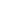 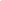 Please include the following information on all wire transfers to our bank account:Please contact our Finance Manager, _____________ at ________________ or by email at ____________________should you encounter any difficulties.THANK YOU!NAME: 							TITLE:							PHONE: 						FAX: 							EMAIL: 						REMIT TO BANK NAMEBANK ADDRESSABA NUMBER	/ SWIFT NUMBERACCOUNT NUMBERFOR CREDIT TO	FOR FURTHER CREDIT TOACCOUNT NUMBERREFERENCE	[EX: INVOICE NUMBER]AMOUNT AND CURRENCY		